环境科学与工程学院
实验室安全管理制度汇编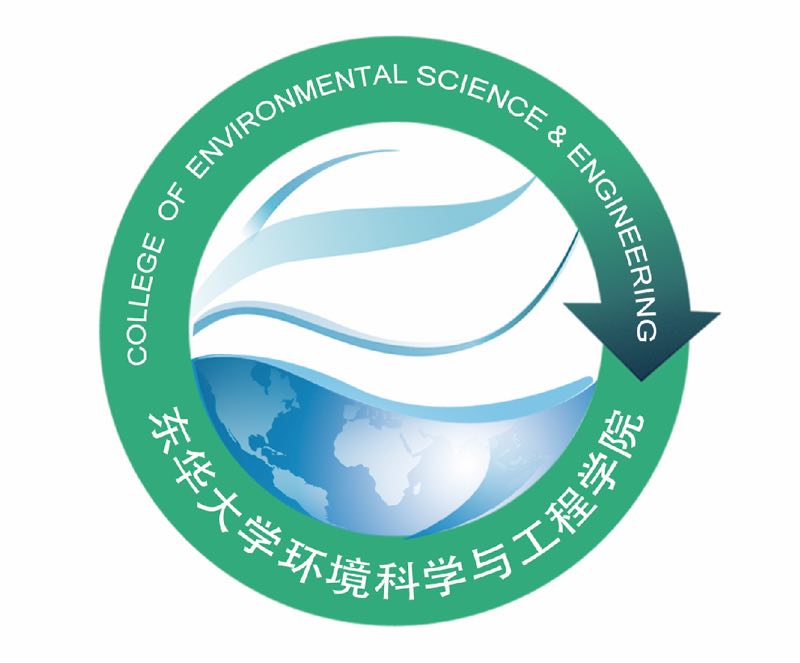 2021年5月目录东华大学环境科学与工程学院东华环境安〔2017〕1号环境科学与工程学院实验室安全应急预案为牢固树立“隐患险于明火，防范胜于救灾，责任重于泰山”的安全意识，防止实验室安全事故发生，完善应急管理机制，迅速有效地控制和处置可能发生的事故，保护师生员工人身安全和实验室财产安全，保障实验室安全和正常运转，特制定本应急预案。1.实验室安全隐患分析（1）突然停水、停电：因负荷过大、施工、事故，实验楼经常会发生事先无通知的停水、停电事件。（2）火灾 实验楼内各层遍布各种用电仪器设备、尤其是烤箱等各种加热设备：①忘记关闭电源，致使设备或用电器具通电时间过长，温度过高，引起着火；②操作不慎或使用不当，使火源接触易燃物质，引起着火；③不适当的烘烤不耐热物品，引起着火；④供电线路老化、超负荷运行，导致线路发热，引起着火。（3）漏水：①忘记关闭水管，尤其是停水时、水压低时、使用冷凝水或仪器内注水时；②水管、暖气管道老化爆裂；③雷雨天忘记关闭窗户。（4）爆炸 ①违反操作规程，引燃易燃物品，进而导致爆炸；②对高压锅等压力容器的操作不当、仪器老化、存在故障或缺陷，造成爆炸；③气体钢瓶发生爆炸。（5）中毒 ①违反操作规程，将食物带入实验室，食物污染，造成中毒；②管理不善，造成有毒物品散落流失，引起环境污染；③进行有毒有害操作时不佩戴相应的防护用具；④佩戴污染毒物的手套随意触摸水龙头、门把手、公共电话或其他物品，造成污染；⑤不按照要求处理实验“三废”，污染环境。（6）触电①违反操作规程，乱拉电线等；②因设备设施老化而存在故障和缺陷，造成漏电触电；③湿手触摸电源线；④电源线或电源插排置于地面，被水浸湿。（7）灼伤①化学药品特别是强酸、强碱、玻璃屑等异物进入眼内；②使用毒品时没有配戴橡皮手套，而是用手直接取用化学毒品；③在处理具有刺激性和有毒的化学药品时，没有在通风橱中进行，吸入了药品和溶剂蒸气。2.实验室突发事故应急处理预案发生突发事件在进行相应应急处理的同时，请第一时间拨打学院安全员的电话。（1）突然停电、停水应急处理方案立即停止实验，关闭水源和电源以防通电、通水时发生意外。检查无误后方可离开实验室。夜间突然停电时应保持镇静，辨别疏散方向，安全有序地转移到室外(走廊安装有应急照明灯)，并立即通知学校水电办公室。应携带应急照明灯或手电筒进入实验室，关闭水源和电源等，检查无误后方可离开实验室。（2）实验室火灾应急处理预案①火灾发现人员要保持镇静，立即切断或通知相关部门切断电源；②迅速按照学院的应急预案中说明报警；③按照“先人员、后物资，先重点、后一般”的原则抢救被困人员及贵重物资；疏散其他人员；关闭门窗防止火势蔓延；④对于初起火灾应根据其类型，采用不同的灭火器具进行灭火，火灾大体分为四种类型： A类火灾为固体可燃材料的火灾，包括木材、布料、纸张、橡胶以及塑料等。 B类火灾为易燃可燃液体、易燃气体和油脂类等化学药品火灾。 C类火灾为带电电气设备火灾。 D类火灾为部分可燃金属，如镁、钠、钾及其合金等火灾。 扑救A类火灾：一般可采用水冷却法，但对珍贵图书、档案应使用二氧化碳、卤代烷、干粉灭火剂灭火。 扑救B类火灾：首先应切断可燃液体的来源，同时将燃烧区容器内可燃液体排至安全地区，并用水冷却燃烧区可燃液体的容器壁，减慢蒸发速度；及时使用大剂量泡沫灭火剂、干粉灭火剂将液体火灾扑灭。对于可燃气体应关闭可燃气阀门，防止可燃气发生爆炸，然后选用干粉、卤代烷、二氧化碳灭火器灭火。 扑救C类火灾：应切断电源后再灭火，因现场情况及其他原因，不能断电，需要带电灭火时，应使用沙子或干粉灭火器，不能使用泡沫灭火器或水； 扑救D类火灾：钠和钾的火灾切忌用水扑救，水与钠、钾起反应放出大量可燃气体。（3）漏水事故应急处理方案① 发现人员根据跑水原因，关闭水管或窗户，或立即通知大楼值班人员关闭相应区域的上水管总阀，同时通知实验室安全责任人、实验室负责人前往现场；②主动组织人员清扫地面积水，移动浸泡物资，尽量减少损失。（4）实验室爆炸应急处理预案①实验室爆炸发生时，实验室负责人或安全员在其认为安全的情况下必需及时切断电源和管道阀门；②所有人员应听从临时召集人的安排，有组织的通过安全出口或用其他方法迅速撤离爆炸现场。（5）实验室中毒应急处理预案 ①将中毒者转移到安全地带，解开领扣，使其呼吸通畅，让中毒者呼吸到新鲜空气；②误服毒物中毒者，应立即送医院用胃管洗胃及进行必要的检查。同时须立即引吐、洗胃及导泻，患者清醒而又合作，宜饮大量清水引吐，亦可用药物引吐；③重金属盐中毒者，立即就医。不要服催吐药，以免引起危险或使病情复杂化。（6）实验室触电应急处理预案①触电急救的原则是在现场采取积极措施保护伤员生命；②触电急救，首先要使触电者迅速脱离电源，越快越好，触电者未脱离电源前，救护人员不准用手直接触及伤员。使伤者脱离电源方法： ⑴切断电源开关； ⑵若电源开关较远，可用干燥的木橇，竹竿等挑开触电者身上的电线或带电设备；⑶可用几层干燥的衣服将手包住，或者站在干燥的木板上，拉触电者的衣服，使其脱离电源；③触电者脱离电源后，应视其神志是否清醒，神志清醒者，应使其就地躺平，严密观察，暂时不要站立或走动；如神志不清，应就地仰面躺平，且确保气道通畅，并于5秒时间间隔呼叫伤员或轻拍其肩膀，以判定伤员是否意识丧失。禁止摇动伤员头部呼叫伤员；④抢救的伤员应立即就地坚持用人工肺复苏法正确抢救，并尽快联系医务人员救治。（7）实验室化学灼伤应急处理预案①强酸、强碱及其它一些化学物质，具有强烈的刺激性和腐蚀作用，发生这些化学灼伤时，应迅速解脱衣服，清除残存在皮肤上的化学药品，应用大量流动清水冲洗，再分别用低浓度的（2%-5%）弱碱（强酸引起的）、弱酸（强碱引起的）进行中和。处理后，再依据情况而定，作下一步处理；②溅入眼内时，在现场立即就近用大量清水或生理盐水彻底冲洗；冲洗时，取下洗眼器，水向上冲洗眼睛冲洗，时间应不少于15分钟，切不可因疼痛而紧闭眼睛。处理后，再送眼科医院治疗。（8）不可抗拒事故应急预案对突发性不可抗拒的雷电、水灾、地震、房屋垮塌等自然灾害事故发生后，实验室现场人员应迅速组织、指挥，及时有序地疏散相应人员，对现场已受伤人员作好自助自救、保护人身及财产安全。并向院领导小组报告事故情况，在院领导指挥下，进一步组织疏散、抢救受伤人员或进行自助自救，并作好善后工作3.事故调查与处理（1）凡发生安全事故必须逐级上报，不得隐瞒。（2）事故发生后三天内，上交学院主管领导文字报告，报告内容必须明确事故发生的时间、地点、伤亡情况、经济损失、发生事故的原因及相关责任人员。（3）对因人为原因造成实验室安全事故的单位，将根据情节轻重和后果严肃处理。违反法律、法规的依法给予处罚，并追究有关当事人法律责任。环境科学与工程学院安全工作小组2017年11月10日东华大学环境科学与工程学院东华环境安〔2017〕2号实验室安全责任事故处理办法为了加强学院及各系、室的安全管理工作，维护学院正常的教学科研秩序，保障师生员工人身和财产安全，坚持安全工作“谁使用，谁负责”的原则。同时也为了增强全院师生的安全意识，达到教育事故责任人和警示他人的目的，以杜绝各类大小安全事故的发生，特制定此条例。凡因思想麻痹、工作失职，违反规章制度操作规程等原因造成实验室受损、仪器设备损坏或丢失、人身伤亡称为责任事故；非人为原因，由于客观因素造成的事故，称为非责任事故。2. 实验室责任事故认定重大责任事故（记为：一级事故）：实验室发生爆炸、水灾、火灾、漏电触电、毒品泄露及违规使用等导致人身伤害事故，造成重大经济损失和恶劣社会影响等不良后果；严重安全责任事故（记为：二级事故）：实验室发生爆炸、水灾、火灾、漏电触电、毒品泄露及违规使用等情况，经实验室人员及时控制，造成一定程度经济损失，或造成不良社会影响。一般安全事故（记为：三级事故）：实验违章操作引发着火、溢水、废水腐蚀水管漏水等，造成轻度经济损失及损害，未造成不良社会影响。一般违反安全规定的行为：实验无人值守、实验室溢水、违规进行电器充电、违规使用气瓶和压力容器、废液废水标识不清或不符、违规处理废液、在过道和实验室违规堆放物品、不能按学院安全检查小组的要求整改等。3. 实验室安全事故处理对责任事故责任人，给予院内通报批评、取消年度评优资格处理，同时根据情节轻重，处以扣发岗位津贴、年度考评不合格、校纪处分，甚至依法追究刑事责任：发生一级责任事故，事故责任人需写出书面检查及事故报告。按学校有关规定，在学校范围内通报批评，并根据经济损失情况和社会影响程度，进行经济罚款、年度考评不合格、校纪处分，甚至依法追究刑事责任等处理。经济惩罚不低于一个月岗位津贴。发生二级责任事故，事故责任人需写出书面检查，对事故责任人在学院或学校范围内进行通报批评，并处以扣发一个月岗位津贴的经济惩罚。发生三级责任事故第1次，学院对事故责任人进行书面警告并处以1000元以上经济处罚；第2次，按二级责任事故处理。对违反安全规定的行为，视情节轻重给予口头警告、通报批评直至至罚款500元的处罚。随意丢弃或乱堆放废液、实验室违规充电的立即清除并罚款500元；在学院例行安全检查中出现3次不合规者，实验室停用，并整顿三日，写出书面整改报告，经院安全工作小组检查通过后方可继续使用；并对实验室负责人进行通报批评，取消其当年的任何年终评优资格，且凡经学院推荐的荣誉、奖励、进修、培训等机会，学院一律不予推荐。由责任事故造成的经济损失由事故责任人负责赔偿。4. 发生事故后及时上报学院安全员。所在实验室应当天口头分别向实验室负责人及主管院领导报告，一般三日内提交“事故调查及分析报告”。5. 发生事故要坚持“五不放过”（原因没有查清、教训没找到、责任没分清、预防措施没制定、教育没进行）。6. 对学生工作失职和违反规章制度造成各类事故者，除追究当事人责任外，同时还要追究其导师的责任。7、各实验室必须认真做好每日安全台账记录（日志），进出实验人员、实验项目、使用设备药品、废液处理等必须详细写明。检查发现台账不全，追究实验室安全责任人的责任。8. 安全第一是每位教职员工的责任，在发现有安全隐患或安全事故发生时，每个人都有责任劝说、阻止、报告和进行施救，对积极防患和积极施救的师生将给予表扬和奖励，对事不关己、熟视无睹者，将视情况给予批评教育或行政处理。9. 本条例适用于学院全体师生员工和临时工作人员。环境科学与工程学院安全工作小组2017年11月10日东华大学环境科学与工程学院东华环境安〔2017〕3号环境科学与工程学院实验室安全管理规范1、 目的为了营造一个安全有效、秩序良好的实验室环境，达到“科学、规范、安全、高效”的目的，特制订“环境学院实验室安全管理规范”。 2、 适用范围规定适用于进入环境学院实验室内所有人员。3、 实验室管理人员职责3．1实验室负责人 3．1．1负责实验室日常管理，组织安排实验任务顺利进行； 3．1．2负责管理实验室，指导实验人员各项分析工作； 3．1．3负责实验室质量控制，维护实验室质量体系，审核、监控测试数据和结果； 3．1．4负责实验室安全检查与突发事件处理； 3．1．5负责监督检查实验室日常卫生，有权安排本实验室所有相关人员严格执行实验室日常卫生制度。 3．1．6负责仪器设备的验收和台帐建档工作； 3．1．7负责仪器设备的使用、维护、期间核查和周期检定；3．1．8负责仪器设备在检定周期内使用和检验标识的管理； 4、实验室管理办法4．1实验室工作人员必须严格遵守国家安全法规和学校有关安全制度，确保安全从事科研和教学工作。 4．2实验室出口、走廊是安全通道，任何时候应保持畅通。实验室配置的灭火器、消防砂、消防水带等供消防使用，任何部门或个人不能随便移动或挪作它用。4．3实验室要保持整洁、安静，物品摆设要整齐、规范、科学，做好四防、五关、一查（防火、防盗、防破坏、防灾害事故；关门、窗，水、电、气；查仪器设备）。4．4所有进入实验室的人员应服从实验室管理人员安排，采取必要安全措施，保证人身及仪器设备的安全。 4．5实验室的仪器设备，未经管理人员许可，任何人不得擅自开关、使用和移动实验室中的任何设备。 4．6对于有规定的预热时间的仪器设备，使用设备的人员必须提前预热登记。 4．7不得将与实验无关人员带入实验室。 4．8由于责任事故造成仪器设备的损坏，要追究使用人的责任。5、实验室安全管理制度5．1实验室应制定相应实验室规则及实验室安全制度。根据本实验室情况制定严格的操作规程及防火、防盗管理制度，实验室内部人员要严格执行。进入实验室的外来人员都必须遵守实验室有关的规章制度。 5．2实验室工作人员及参加实验的人员必须认真学习实验仪器的安全技术操作规程，熟悉各仪器使用方法及注意事项。5．3所有药品、试剂都有指定位置，药品、试剂使用和购买后要放入指定位置，各种药品、试剂要有正确清晰的标签,包括名称、浓度、规格等，按正确方法取用。5．4实验室应指定专人负责实验室设备及人身的安全。负责本室的安全技术监督、检查工作；对于贵重精密仪器设备、危险物品，应由具有业务能力的专人负责操作。 5．5来实验室工作的人员，必须有实验室工作人员在场或经过上机操作培训与考核。实验人员进入实验室应穿着实验服。与实验室工作无关的人员不得擅自进入实验室，外单位来访人员如需进入实验室，必须经实验室负责人批准同意后，才能进入实验室。 5．6不得在实验室饮食、娱乐，使用化妆品，实验室操作用的玻璃容器、器皿不能用来盛载食物和饮料，实验室的冰箱、冰柜不可存放食物。 5．7实验室及走廊禁止吸烟，特别是在有易燃、易爆的试剂气体场所或做有关实验时，严禁烟火。 5．8实验工作结束后，必须关好电源、仪器开关。下班前，实验室负责人必须检查操作的仪器及整个实验室的门、窗和不用的水、电、气路，并确保关好。清扫易燃的纸屑等杂物，消灭隐患。确认安全无误，方可离室。节假日前各室人员应进行安全检查，确保实验室安全。5．9若仪器设备在运行中，实验人员不得离开现场。对需要长时间连续进行的化学实验，必须派两人轮流替换照看。实验使用过后废液、废碴应按规定收集、排放或到指定地点进行处理，禁止将废溶剂、反应废液向下水道倾倒。 5．10对危险性大的化学反应，如易爆、剧毒等，要经过上级批准，在安全防范措施具备的条件下进行。在进行有毒、有害、有刺激性物质、有腐蚀性物质操作或开展易燃等化学实验时，应戴好防护手套、防爆面具、防护镜，此类实验操作必须确保两人以上。 5．11实验室根据实际情况，配备一定数量的消防器材，消防器材要摆放在明显、易于取用的位置，并定期检查，确保有效，严禁将消防器材移作别用。实验室人员必须熟悉常用灭火器材的使用。如遇火警，除应立即采取必要的消防措施灭火外，应马上报警，并及时向上级报告。火警解除后要注意保护现场。 5．12稀释硫酸时,必须在硬质耐热烧杯或锥形瓶中进行,只能将浓硫酸慢慢注入水中,边倒边搅拌,温度过高时,应等冷却或降温后再继续进行,严禁将水倒入硫酸中。 5．13开启易挥发液体试剂前,先将试剂瓶放在自来水流中冷却几分钟。开启时瓶口不要对人。 4、易燃溶剂加热时,必须在水浴中进行,避免明火。 5．14装强腐蚀性、有毒或易爆物品的器皿,应由操作者亲自洗净。 5．15移动、开启大瓶液体药品时,不能将瓶直接放在水泥地板上,最好用橡胶垫或草垫垫好,如为石膏包封的用水泡软后打开,严禁锤砸,敲打,以防破裂。 5．16用试管加热液体时,不可将管口对人, 以免溅出伤人。 5．17将玻璃棒,玻璃管,温度计等插入或拔出胶塞胶管时均应垫有棉布, 不可强行插入或拔出,以免折断伤人。5．18严格实验室钥匙的管理，钥匙的配发应由有关负责人统一管理，不得私自借给他人使用或擅自配置钥匙。 5．19如有盗窃和事故发生，立即采取措施，及时处理，必须按规定上报，不准隐瞒不报或拖延上报，重大事故要立即抢救，保护事故现场。 5．20因人为原因造成实验室事故的，按有关规定对当事人进行纪律处分，并根据情节轻重追究有关人员的经济和法律责任。  6、仪器安全管理制度6． 1仪器设备的管理6．1．1仪器设备购入、验收合格后，由管理员办理入库、出库手续，并建立《仪器设备台帐》。 6．1．2仪器设备有检定规程，有授权检定机构的仪器设备，应送授权的法定计量检定机构检定或校准；没有检定规程的仪器设备，由实验室按自校或互校方法进行自校或互校。6．1．3经验收合格，并具有计量器具许可证（带CMC标志）、样机试验报告、出厂合格证或检测报告（鉴定证书）的测量仪器，应在仪器上加贴合格或准用标志，方可批准启用。6．1．4管理员至少每年两次对测量设备进行核查。 6．1．5复检（校）后的检定（校准、检测）证书或报告原件存入仪器设备档案，向使用者提供复印件。 6． 2仪器设备的使用与操作6．2．1仪器设备由专人负责人保管。 6．2．2操作者必须掌握所用仪器设备工作原理、技术性能、操作规程、维护保养等技能。 6．2．3实验室仪器药品清整归位，检查实验仪器是否运作正常，无灰尘蛛网及污垢，对量筒，烧杯等易碎易裂之仪器应清点其数量，并呈报废数，根据清点结果，对损坏或缺失仪器药品进行报修，并及时请购。6．2．4每台仪器设备必须按照校准规范，监测/检测规范、使用说明书等制定作业指导书。6．2．5贵重仪器设备的使用者应填写仪器设备使用记录表，其内容应包括：使用时间、开机目的、使用前后及使用过程状况、使用人。 6．2．6凡经过记载有错误、或显示的结果有疑问、或通过检定等方法证明仪器设备有缺陷时，应立即停止使用，并对其加以明确停用标识，如可能将其贮存在规定的地方直至修复；修复的仪器设备必须经校准、检定（验证）或检定证明其功能指标已恢复。 6．3仪器设备的维护与维修6．3．1实验室所有仪器设备应得到正常维护，仪器设备应由专门人员按使用说明书和维护程序的要求给予维护。 6．3．2送检的监测仪器设备取回验收后，应给予维护和检查。 6．3．3仪器设备应建立仪器设备使用维修档案，记录设备投入使用以来运行状况、包括交接、检定、校准、使用情况、故障、维修等所有信息。6．3．4长期不用的仪器设备每周开机通电半小时，以达到除湿的目的，或以其它方式定期维护保养，使它们一直处于良好状态。 7、化学危险物品、易燃易爆剧毒物品管理制度7．1本制度所称化学危险物品、易燃易爆剧毒物品，是指国家标准GB/T12268-90《危险货物品名表》中所列的各种化学危险性、易燃、易爆和剧毒的气体、液体、固体。 7．2化学危险物品、易燃易爆剧毒物品由专人管理，管理员要具备保密意识，不得随意将易燃易爆、剧毒物品、化学药品的名称、数量、性能告知他人。 7．3剧毒物品必须单独存放。 7．4各种盛装有毒化学物品的容器，一律要有标志明显的“毒物”字样，并使标志向外。 7．5剧毒物品在入库时，管理人员必须检查登记，并建立详细帐册，包括总帐、明细帐、领用审批单、领用记录册。7．6剧毒物品要专人专柜保管，准确登记用量，使用时应妥善保管，严格处理废液，防止中毒事故。剧毒化学药品库，应备有专用的称量工具。剧毒化学物品必须放于密闭的金属或玻璃容器内，称量工作须有人在旁监护，并应在通风橱中进行。工作人员应穿戴必要的防护用具。剧毒化学物品领回后，应立即在监护下使用。如未用完，应返回。 7．7使用场所应保持清洁和通风良好，工艺装备应尽量密封，工作时要穿戴好个人防护用具，如发现有故障时，应及时报告领导处理。 7．8剧毒物品，除按上述规定外，还有下列要求：使用人员应熟知性质并需经过专门业务训练。实验装备应在通风橱内进行，工作前应打开通风。应配有消毒设施和急救设施。剧毒物品的使用工具、容器应为专用，用完后消毒。皮肤有破损的人员，严禁操作剧毒物品。剧毒物品的溶糟应有通风装置，非操作时间应加盖加锁。经过剧毒物品溶液处理过的工具，应用清水冲洗，并放在通风的地方。 7．9化学危险物品、易燃易爆剧毒物品自然失效，需要报废，管理人员必须事先提出请示申请。经主管部门审核、查验、确认可以报废时，由主管领导签字，做好帐册登记，方可报废。 7．10对不按规定使用、存放化学危险物品、易燃易爆剧毒物品的，要视情节给予教育、处罚、限期整改，由此引发事故的，追究当事人责任。对因工作不慎、管理不当，造成不良后果的管理人员，要追究其责任。 8、卫生工作制度8．1实验室卫生管理按定人定区域划分，实行片区负责制。8．2实验室工作必须保持严肃、严密、严格、严谨；室内保持整洁有序，不准喧哗、打闹、抽烟。8．3严格卫生责任制，各实验室应有专人负责卫生管理工作，室内卫生要定期打扫，保持实验室窗明台净、地面无可见污渍、仪器摆放整齐、实验台面一尘不染。每日实验结束后清理废物桶和水池管道，防止堵塞和腐蚀。实验完毕,应立即进行清洁整理，将使用仪器清洗干净，玻璃仪器放入烘箱干燥，物归原处,将实验台，通风橱整理干净。8．4实验室工作人员上岗操作时，应按相关规定佩戴标识、穿着实验服、帽。8．5实验中产生的“三废”按相关规定妥善处理，剧毒废弃物由实验室统一处理，不得私自倾倒。 8．6实验用过的仪器应及时清洁干净，放回指定位置，化学药品归药品室，不得滞留现场。 8．7实验室、门口及走廊不准堆放杂物，要求整洁通畅。保证实验室通风良好。9、本管理规定自至下发之日起执行。环境科学与工程学院安全工作小组2017年11月10日东华大学环境科学与工程学院东华环境安〔2017〕4号烘箱、马弗炉、恒温培养箱等设备运行要求针对学院出现的烘箱、马弗炉、恒温培养箱等设备在运行期间无人值守的情况，经过学院工作小组的集体讨论，作出如下规定。1、马弗炉、烘箱属于加热设备，学院已经多次强调加热设备需要严格监管，严禁无人监管，而且国内外已经发生了多起由于马弗炉、烘箱等设备由于无人监管而发生火灾的事故，因此，再次强调：烘箱、马弗炉等加热设备在运行期间不允许无人监管（需要连续不间断监管）。2、恒温培养箱一般用于细菌培养、育种、发酵及其他低温恒温试验用。有较好的温控性能，因此对恒温培养箱使用期间允许可间断监管（比如：每隔一个小时观察一次恒温箱内安全状况），但不允许长时间处于无人监管。另外，恒温培养箱的使用还需要做到如下要求：1）培养箱外壳必须有效接地， 以保证使用安全；严禁培养箱超出使用期限使用；2）培养箱应放置在具有良好通风条件的室内，在其周围不可放置易燃易爆物品；3）箱内物品放置切勿过挤，必须留出空间；4）箱内外应每日保持清洁，每次使用完毕应当进行清洁。5）恒温箱设备负责人根据检定计划联系通过CNAL认可的计单位进行检定，并保存计量证书。设备管理员定期对温度控制情况进行检查。6）恒温箱每次使用过程每次至少两次进行温度检查和记录《恒温培养箱温度记录》。环境科学与工程学院安全工作小组2017年12月5日东华大学环境科学与工程学院东华环境安〔2018〕1号环境科学与工程学院实验室安全检查实施办法    为保障我校教师和学生的生命安全及教学科研工作的顺利开展，2018年3月13日，学校出台了《东华大学实验室安全检查管理办法》【东华资产〔2018〕4 号】，为配合上述安全检查管理办法，学院特制订“环境学院实验室安全检查实施办法”，内容如下：1、执行分层分类安全检查制度各实验室安全责任人和安全员，必须每日查看各自实验室的安全情况，做好实验室日志记录。该记录将作为安全事故追责的依据。此外，根据学校“分类安全检查制度”的精神，学院安全工作小组对学院所有实验室实行安全分类检查。实验室分类原则为：第一类实验室为含有危险化学品、有毒品、放射源及其他重点安全设施的实验室；第二类实验室为含有特种设备、放射装置等设施的实验室；第三类实验室为普通理工科实验室；第四类实验室为不放置实验设备实验室（模拟计算类实验室）。实验室类别的认定采用动态认定方法，每学期初进行一次，期间可以根据实验内容的变化而动态调整。对各类实验室的安全检查制度见下表1。本学期认定的实验室类别见表2。表1 实验室分类检查制度表2 环境学院实验室分类2、分内容重点周检查制度每周系室主任检查除面上内容外，重点整治一项内容：每月第一周：重点检查实验室水电、气瓶安全、设备操作规范明示及执行情况；第二周：重点检查药品规范申购、管理和使用情况、废液废水的处置情况；第三周：重点检查物品堆放、卫生情况；第四周：重点检查实验室日志记录执行情况。系主任每周检查结果留底并将电子版交院安全员存档。分类安全检查制度每周统计结果应在系会上给予通报，如实验室有违反安全规定行为，应责令整改。3、执行每月定期安全巡查及不定期专项检查学院安全工作小组根据分类安全检查制度的执行结果和“东华大学实验室安全检查管理办法第三章”相关条例内容对学院所有实验室进行每月定期安全巡查。重要时段视需要进行专项检查。巡查结果进行评级并公布，评级分为优秀、良好、合格、不合格四类，计入教师的年度考核。如年度中实验室安全检查评级不合格，则取消该实验室使用教师的年度评优、评奖资格。 4、问题处理每次检查将对存在安全隐患的实验室及时开出安全整改通知单，限期整改并复查。明确告知整改事项及复查日期。整改通知单须直接送到实验室负责人手中，并在院安全员处留底，作为复查的依据。对于开出的安全整改通知单，所在实验室负责人应在整改时限内完成整改，并将整改情况回复院安全员。整改事项若涉及学校部门或需要学院协助的，请及时联系学院办公室协调学校解决。5、检查相关的处罚对于三次及以上安全巡查中不合格，包括要求整改后仍不合格的实验室，可处以暂停实验室使用并学习一周且须通过安全考核方可再次使用实验室的处理。对于违反安全操作规范及药品、危废处置要求的个人，可处暂停其实验并进行安全学习；对屡次出现相同问题的个人，需同时写出书面检查；对拒不接受整改意见而屡教不改的，需进行公开检讨，严重的取消实验室使用权；由此造成安全事故的，给予行政记过等处分。对于违反药品管理规定，乱丢放的药品及物品处以没收处理。环境科学与工程学院安全工作小组2018年3月26日东华大学环境科学与工程学院东华环境安〔2018〕2号实验室危险化学品申购、储存、处置管理条例    为了避免缺乏有效管理造成实验室化学药品管理风险，为了保障实验室的稳定运行，有必要对危险化学药品进行集中化、科学化、系统化的管理，建立规范的管理体系。环境学院决定制定本管理条例：1、本办法制度所称危险化学品，包括各类爆炸品、压缩气体和液化气体、易燃液体、易燃固体、自燃物品和遇湿易燃物品、氧化剂和有机过氧化物、有毒品和腐蚀品等。具体危险化学品清单见附录1，对于不在附录1内的化学品，其危险性鉴定可由学院安全工作小组执行。2、各实验室危险化学品的购买需通过学校化学品仓库或者校资产处负责药品采购教师执行，不得私自购买。购买剧毒品、易制毒品、爆炸品须到设备处填写专用领用单，经学院主管安全院长签字，保卫处落实安全措施报校领导批准方可领用。严禁用现金外购危险化学品。确因教学实验或科研必须在校外采购危险化学品的，需事先与校资产处负责药品采购教师沟通，其同意购买后才可以自行采购，但回校后须立即到设备处登记备案，方可办理报销手续。3、任何部门、个人不得以任何名义为外单位、个人代购危险化学品，确因教学科研需要，将危险化学品带出校外，需到设备处登记备案，核准后凭出门条方可出校。4、对于使用危险化学品，各实验室必须建立MSDS (Material Safety Data Sheet，即化学品安全技术说明书)，实验室所有师生都要进行学习，做到对化学品物化性质完全了解。师生学习完的MSDS后，需要在MSDS上签名。MSDS需放置在实验室内，方便随时查阅。5、危险化学品不得随意放置。剧毒品、易制毒品、爆炸品需交给学院危险品仓库保存，必须做到“双人领取”、“双人使用”，并且做好使用登记，余量须严格按管理规定做到“双人双锁”妥善保管。实行许可证制度的化学品可以放在实验室内保存，但必须放置在加锁的药品储藏柜内，钥匙由实验室负责人或者其指定的人员保管。危险化学品的使用必须有使用记录，并妥善保存并备查。6、2018年3月13日，我校出台了《东华大学实验室安全检查管理办法》【东华资产〔2018〕4 号】，在管理办法中第三章第12条中，对化学品（包括实验气体）的购买、存放、管理、使用安全，以及化学废弃物的处置等都做了详细的规定，各实验室负责人需安排实验室内所有师生对《东华大学实验室安全检查管理办法》进行学习。需有学习记录和学习人员的签名，并留档备查。7、对于本制度的执行情况，学院将进行定期和不定期的专门检查，对违反本制度规定的实验室，学院视情节轻重给予实验室负责人行政处分或者经济处罚，具体由院党政联席会议确定。环境科学与工程学院安全工作小组2018年3月26日东华大学环境科学与工程学院东华环境安〔2019〕1号有毒危化品的存放和使用具体规程根据学校对有毒危化品的管理要求，本学院所有师生都必须严格执行规范的有毒危化品采购、运输、储存和使用规程。根据规定，本学院通过学校申购和领用后的有毒危化品，必须放在学院的危险品仓库内（1140），不得存放在自己的实验室。有毒危化品领到学院后立即与危险品仓库管理员（张曦、吴小倩）办理交接、存放手续。有毒危化品的存放和使用具体规程如下：有毒危化品须严格按照学校的申购程序购买，不得私自购买。有毒危化品从采购渠道领到后，立即与学院危险品仓库管理员联系，在两位管理员在场的情况下办理有毒危化品入库手续，填写环境学院有毒危化品入库登记表。需要使用本实验室采购的有毒危化品，首先填写环境学院有毒危化品申领单（一式两份，申领实验室负责人和危险品仓库各留存一份），本实验室须有两人签名，并取得两名危险品仓库管理员签字。实验室负责人（在职教工）凭签好字的环境学院有毒危化品申领单，填写环境学院有毒危化品申领使用单，并找本系室主任和院党委书记分别签字。在取得领导签字的情况下，凭环境学院有毒危化品申领使用单找危险品仓库管理人领取有毒危化品并使用。有毒危化品使用完毕后，需填写环境学院危险品仓库有毒危化品使用记录表，记录好实验时间和有毒危化品使用量。将使用完毕的有毒危化品归存危险品仓库的同时，化学品仓库管理员需填写环境学院化学品仓库有毒危化品记录单备案，而且，有毒危化品使用所在实验室需要填写环境学院有毒危化品使用记录台账，并留存备案。（上述有毒危化品申领、运输、使用过程，实验室都必须有双人在场。）5、上述所需填写表格见附录一。环境科学与工程学院2019.9.26实验室安全检查类别检查频次检查内容检查人第一类每天一次东华大学实验室安全检查管理办法第三章相关条例实验室安全责任人第二类每天一次东华大学实验室安全检查管理办法第三章相关条例实验室安全责任人第三类每周一次东华大学实验室安全检查管理办法第三章相关条例系室安全责任人第四类每两周一次东华大学实验室安全检查管理办法第三章相关条例系室安全责任人类别实验室房间号备注第一类5143、4158、4171、3137 第二类环工、环科系其余实验室及本科生实验室、2120、2122第三类建环系其余科研、教学实验室、测试平台、工程中心实验室第四类4133、5128、5135、5133、5136